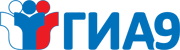 Государственная итоговая аттестацияВ соответствии со ст. 59 Федерального закона Российской Федерации от 29.12.2012 г. №273-ФЗ «Об образовании в Российской Федерации» освоение основных образовательных программ основного общего образования, имеющих государственную аккредитацию, завершается обязательной государственной итоговой аттестацией. Государственная итоговая аттестация по образовательным программам основного общего образования (далее – ГИА) проводится государственной экзаменационной комиссией в целях определения соответствия результатов освоения обучающимися основных образовательных программ соответствующим требованиям Федерального государственного образовательного стандарта. Формы и порядок проведения ГИА определяются Министерством образования и науки Российской Федерации. К ГИА допускаются обучающиеся, не имеющие академической задолженности и в полном объеме выполнившие учебный план (имеющие годовые отметки по всем учебным предметам учебного плана за IX класс не ниже удовлетворительных). Обучающиеся, не прошедшие ГИА или получившие ГИА неудовлетворительные результаты, вправе пройти ГИА в сроки, определяемые порядком проведения ГИА.Участие в ГИА осуществляется на безвозмездной основе. Лицам, успешно прошедшим ГИА, выдается документ об образовании, подтверждающий получение основного общего образования. Основной государственный экзамен (ОГЭ)
   Основной государственный экзамен (ОГЭ) - это форма ГИА. ОГЭ проводится письменно с использованием контрольных измерительных материалов, представляющих собой комплексы заданий стандартизированной формы.Освоение образовательных программ основного общего образования завершается обязательной ГИА по русскому языку и математике и двум предметам по выбору обучающегося: литературе, физике, химии, биологии, географии, истории, обществознанию, иностранным языкам (английский, немецкий, французский и испанский языки), информатике и информационно-коммуникационным технологиям (ИКТ).Официальный информационный портал ГИА http://gia.edu.ru АпелляцияУчастники ГИА 9 вправе подать апелляцию как по процедуре проведения экзаменов, так и о несогласии с полученными результатами в конфликтную комиссию. Конфликтная комиссия: принимает и рассматривает апелляции обучающихся по вопросам нарушения установленного порядка проведения ГИА, а также о несогласии с выставленными баллами; принимает по результатам рассмотрения апелляции решение об удовлетворении или отклонении апелляции обучающегося; информирует обучающегося, подавшего апелляцию, и (или) его родителей (законных представителей), а также ГЭК о принятом решении. 
Не рассматриваются апелляции по вопросам: содержания и структуры экзаменационных материалов по учебным предметам;связанных с нарушением самими участниками ГИА 9 требований порядка проведения государственной итоговой аттестации; неправильного оформления экзаменационной работы. Апелляцию о нарушении установленного порядка проведения ГИА обучающийся подает в день проведения экзамена по соответствующему учебному предмету уполномоченному представителю ГЭК, не покидая ППЭ. В целях проверки изложенных в апелляции сведений о нарушении установленного порядка проведения ГИА уполномоченным представителем ГЭК организуется проведение проверки при участии организаторов, технических специалистов по работе с программным обеспечением, специалистов по проведению инструктажа и обеспечению лабораторных работ, не задействованных в аудитории, в которой сдавал экзамен обучающийся, общественных наблюдателей, сотрудников, осуществляющих охрану правопорядка, медицинских работников, а также ассистентов, оказывающих необходимую техническую помощь обучающимся с ограниченными возможностями здоровья.Результаты проверки оформляются в форме заключения. Апелляция и заключение о результатах проверки в тот же день передаются уполномоченным представителем ГЭК в конфликтную комиссию. При рассмотрении апелляции о нарушении установленного порядка проведения ГИА конфликтная комиссия рассматривает апелляцию, заключение о результатах проверки и выносит одно из решений: об отклонении апелляции; об удовлетворении апелляции. АпелляцияПри удовлетворении апелляции результат экзамена, по процедуре которого обучающимся была подана апелляция, аннулируется и обучающемуся предоставляется возможность сдать экзамен по соответствующему учебному предмету в другой день, предусмотренный расписанием ГИА. Апелляцию о несогласии с выставленными баллами обучающиеся подают непосредственно в конфликтную комиссию или в образовательную организацию, в которой они были допущены в установленном порядке к ГИА. Руководитель образовательной организации, принявший апелляцию, незамедлительно передает ее в конфликтную комиссию. Апелляция о несогласии с выставленными баллами подается в течение двух рабочих дней со дня объявления результатов ГИА по соответствующему учебному предмету. По решению органа исполнительной власти субъекта Российской Федерации, осуществляющего государственное управление в сфере образования, учредителя, загранучреждения подача и (или) рассмотрение апелляций организуется с использованием информационно-коммуникационных технологий при условии соблюдения требований законодательства Российской Федерации в области защиты персональных данных. Обучающиеся и их родители (законные представители) заблаговременно информируются о времени и месте рассмотрения апелляций. При рассмотрении апелляции о несогласии с выставленными баллами конфликтная комиссия запрашивает в РЦОИ распечатанные изображения экзаменационной работы, электронные носители, содержащие файлы с цифровой аудиозаписью устных ответов обучающегося, копии протоколов проверки экзаменационной работы предметной комиссией и экзаменационные материалы, выполнявшиеся обучающимся, подавшим апелляцию. Указанные материалы предъявляются обучающемуся (при его участии в рассмотрении апелляции). Обучающийся (для обучающихся, не достигших возраста 14 лет, – в присутствии родителей (законных представителей) письменно подтверждает, что ему предъявлены изображения выполненной им экзаменационной работы, файлы с цифровой аудиозаписью его устного ответа (в случае его участия в рассмотрении апелляции). При возникновении спорных вопросов по оцениванию экзаменационной работы конфликтная комиссия привлекает к рассмотрению апелляции экспертов по соответствующему учебному предмету, ранее не проверявших данную экзаменационную работу. АпелляцияВ случае если эксперты не дают однозначный ответ о правильности оценивания экзаменационной работы обучающегося, конфликтная комиссия обращается в Комиссию по разработке КИМ по соответствующему учебному предмету с запросом о разъяснениях по содержанию заданий КИМ, по критериям оценивания. По результатам рассмотрения апелляции о несогласии с выставленными баллами конфликтная комиссия принимает решение об отклонении апелляции и сохранении выставленных баллов либо об удовлетворении апелляции и выставлении других баллов. В случае выявления ошибок в обработке и (или) проверке экзаменационной работы конфликтная комиссия передает соответствующую информацию в РЦОИ с целью пересчета результатов ГИА. После утверждения результаты ГИА передаются в образовательные организации, органы местного самоуправления, загранучреждениям и учредителям для ознакомления обучающихся с полученными ими результатами.